Ravnateljica:   Nikolina Ćurković, prof.                                                                                                           Voditelj:  Hrvoje Vrbanec, prof.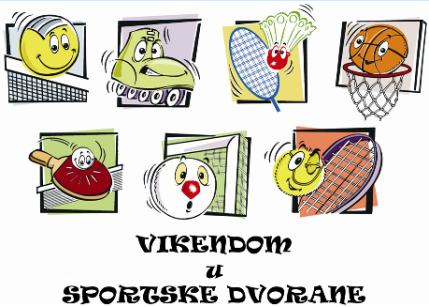                         OSNOVNA ŠKOLA LUKA PARNI UJUTRO / NEPARNI POPODNE (školska godina 2022. / 2023.)	B  TJ.SatiPonedjeljakSatiUtorakSatiSrijedaSatiČetvrtakSatiSubota11:30  12:15  11:30  12:15  11:30  12:15  11:30  12:15    GRANIČAR       1. c  i 2. c      V - dvorana8.309.30      GRANIČAR      3. i 4. razredi       V - dvorana12:2013:05     GRANIČAR       2. a i 2. d      M - dvorana  12:20  13:05    GRANIČAR           2. b     M- dvorana  12:20  13:05  12:20  13:05           ESŠ           2. d     M- dvorana9.3011:00MEĐURAZREDNA   NATJECANJA13:1013:55      GRANIČAR             1. a      M - dvorana   13:10  13:55          ESŠ           1. b  M - dvorana    13:10  13:55   GRANIČAR           1. b     M- dvorana  13:10  13:5514:0014:45            ESŠ             2. c      M - dvorana     14:00  14:45          ESŠ           1. c  M - dvorana  14:00  14:45          ESŠ           1. a     M- dvorana  14:00  14:45     GRANIČAR            1. d      M - dvorana   14:5015:3514:5015:35          ESŠ           1. d     M- dvorana14:5015:35ESŠ      2. a  i 2. b    V - dvorana14:5015:35 16:40 17:25   16:40 17:2516:4017:2516:4017:25    NOGOMET      4. razredi     V - dvorana17:3018:15KOŠARKA5. – 8. razrediV- dvorana17:3018:15   NOGOMET     3. razredi   V - dvorana17:3018:1517:3018:15     ODBOJKA      3. i 4. raz.     ST.TENIS I  BADMINT. - SVI